МУНИЦИПАЛЬНОЕ  БЮДЖЕТНОЕ  ДОШКОЛЬНОЕ ОБРАЗОВАТЕЛЬНОЕ  УЧРЕЖДЕНИЕ «ЦЕНТР РАЗВИТИЯ РЕБЕНКА» -ДЕТСКИЙ САД №51 «РОДНИЧОК»,    ПЕРВОЙ   КАТЕГОРИИ  С.  КАГАЛЬНИК(СТРУКТУРНОЕ ПОДРАЗДЕЛЕНИЕ)«День Эколят» в старшей группеИгра-викторина по экологии «Знатоки природы» 										Воспитатель:										Скопина Н.А.Цель: Обобщение и закрепление знаний детей. Систематизировать знания детей о природе.Задачи:1. Закрепить знания детей о животных, птицах, растениях.2. Продолжать совершенствовать речь как средство общения.3. Формировать умение работать в коллективе, оказывать друг другу помощь.4. Воспитывать интерес и бережное отношение к природе.Образовательные задачи: способствовать углублению и обобщению имеющихся представлений детей о живой и неживой природе; закреплять умение сопоставлять, анализировать, делать выводы. Развивающие задачи: развивать любознательность и самостоятельность, развивать навыки общения, связную речь, развивать умения слушать друг друга, дополнять ответы товарища. Воспитательные задачи: воспитывать умение работать в коллективе, умение договариваться.Предварительная работа:  Наблюдения на прогулках, беседы, проведение экспериментальной работы, работа в пособиях по курсу окружающего мира, проведение интеллектуальных игр: «Поле чудес», «Что? Где? Когда?», викторин. Организационный момент (Дети стоят в кругу)Воспитатель:- Давайте с вами поздороваемся.- Здравствуйте, ладошки. Хлоп - хлоп - хлоп.- Здравствуйте, ножки. Топ - топ - топ.-Здравствуйте, пухленькие щечки. Плюх - плюх - плюх.-Здравствуйте, губки. Чмок - чмок - чмок.-Здравствуйте, зубки. Щелк - щелк - щелк.-Здравствуй, мой носик. Бип - бип - бип.- А теперь дружно за руки возьмемся, и друг другу улыбнёмся.Воспитатель:- Ребята, вы любите играть? -Какие бывают игры, как вы думаете? (ответы детей) -Я вам сегодня предлагаю необычную игру, это игра- викторина. Слышали про такую игру? (слушаю ответы детей) - Называется она «Знатоки природы». - Ребята, а вы знаете, кто такие знатоки? (ответы детей)Да, знатоки – это умные, знающие люди, умеющие логически думать, сообразительные и смекалистые. Настоящие эрудиты. Они умеют работать в команде, слушать друг друга, умеют договариваться. Сегодня вы будите знатоками, ведь вы умные и все знаете.Воспитатель: Готовы мы сегодня поиграть?Готовы вместе о природе рассуждать?Ответы детей.Воспитатель: Сначала проведем разминку. Я задаю вопросы, а вы отвечаете.1. Кого называют царем зверей? (лев)2. Лошадь в тельняшке? (зебра)3. Кто является санитаром леса? (дятел)4. Сумчатый попрыгун. (кенгуру)5. Самое упрямое животное. (осёл)6. У какого животного самая длинная шея (жираф)Воспитатель: Я вижу, настроение у всех замечательное, можно приступать к выполнению заданий. Проверить ваши знания нам помогут конкурсы.1. Конкурс «Назови одним словом»Волк, лиса, медведь, заяц – это …звери.Берёза, сосна, дуб, липа – это …деревья.Воробей, синица, дятел, ворона – это …птицы.Щука, карась, сом, налим – это …. рыбы.Клубника, малина, смородина, крыжовник – это ….ягода.Опята, маслята, рыжики, грузди – это …грибы.Бабочка, комар, стрекоза, муха – это …. насекомые.Ромашка, роза, тюльпан, мак – это …цветы.. А теперь, ребята, я предлагаю вам поиграть в игру «С какого дерева листочек?» (звучит музыка)Листья разложены на полу, дети собирают их, определяют с какого дерева ли Задание 1.  «Знатоки цветов»1. Какой из цветов жёлтого цвета? КолокольчикВасилёкОдуванчик2. Какой цветок считается традиционным подарком на 8 марта?РозаМимозаМакГвоздика3. Какой цветок расцветает ранней весной?РомашкаОдуванчикЛандышПодснежник4. Какого цвета цветы незабудки?КрасногоГолубогоЖелтого5. Какой из цветов сначала желтый, а потом пушистый и белый, и если на него дунуть, то в стороны летят маленькие парашютики?РомашкаОдуванчикКолокольчикЗадание 2. «Знатоки деревьев» 1. У какого дерева листья похожи на ладошки?ДубКлёнБерёза2. На каких деревьях растут жёлуди?БерёзаЯсеньРябинаДуб3. У какого дерева вместо листьев растут иголки?БерёзаКаштанСоснаДуб4. Какие деревья называют хвойными? У них вместо листьев растут иголки.Ёлка, сосна, пихтаДуб, берёза, клёнКаштан, ясень, иваЗадание 3. «Знатоки птиц» 1. Какая птица любит красть еду, благодаря чему она получила соответствующее название?СорокаГолубьВоробей2. Какая из этих птиц является традиционным символом мира?ГолубьЛебедьПавлин3. Какая из этих птиц зимующая?УткаСиницаЛасточка4. Какая птица живёт у людей в часах?ПетухКукушкаСоловей5. Какая из этих птиц любит стучать по дереву?ГолубьДроздДятелЗадание 4. «Знатоки  животных» 1. Какое животное из этих самое высокое?СлонЖирафЗубр2. Кто из этих животных дает молоко?КороваОвечкаСвинка3. Кто из этих животных живет в лесу?СтраусЛевМедведьЗадание 5. «Знатоки  лета» 1. Каким  цветом называют лето?КраснымЗеленымЖелтым2. За каким временем года идет лето?ЗимаВеснаОсень3. Какие осадки обычно выпадают в летний период?СнегГрадДождь4 Солнце светит, дождь идёт, чудо в небе вдруг взойдет, яркою цветной дугой, не потрогать нам с тобой. О чем идет речь в загадке?СолнцеРадугаСеверное сияние5. Какого цвета у зайца шубка летом?СераяБелаяЖелтаяЗадание 6. «Знатоки  правил поведения в лесу» 1. Можно ли разводить костер в лесу?ДаНетНе знаю2. Можно ли уносить из леса найденных птенцов и зверушек?ДаНетНе знаю3. Нужно ли оповестить своих родных, если уходишь в лес?ДаНетЖелательно, но не обязательноНе знаюА сейчас, чтобы вы, ребята, немного отдохнули, давайте поиграем в подвижную игру «Совушка».7. Конкурс «Отгадай загадки».а) Зимой спит – летом ульи ворошит.б) Кто на себе свой дом носит?в) Не портной, а всю жизнь с иголками ходит.г) Хожу в пушистой шубе, живу в густом лесу. В дупле на старом дубе, орешки я грызу.д) Маленький, беленький по лесочку прыг – прыг! По снежочку тык – тык!е) Кто зимой холодный, ходит злой, голодный?Воспитатель: Молодцы ребята, я хочу поблагодарить вас за отличную игру, в которой вы показали хорошие знания о природе и вручить вам медали «Знатоки природы».Игра закончена и всем хочу сказать на прощанье:Любите родную природу – озёра, леса и поля. Это наша с вами родная земля!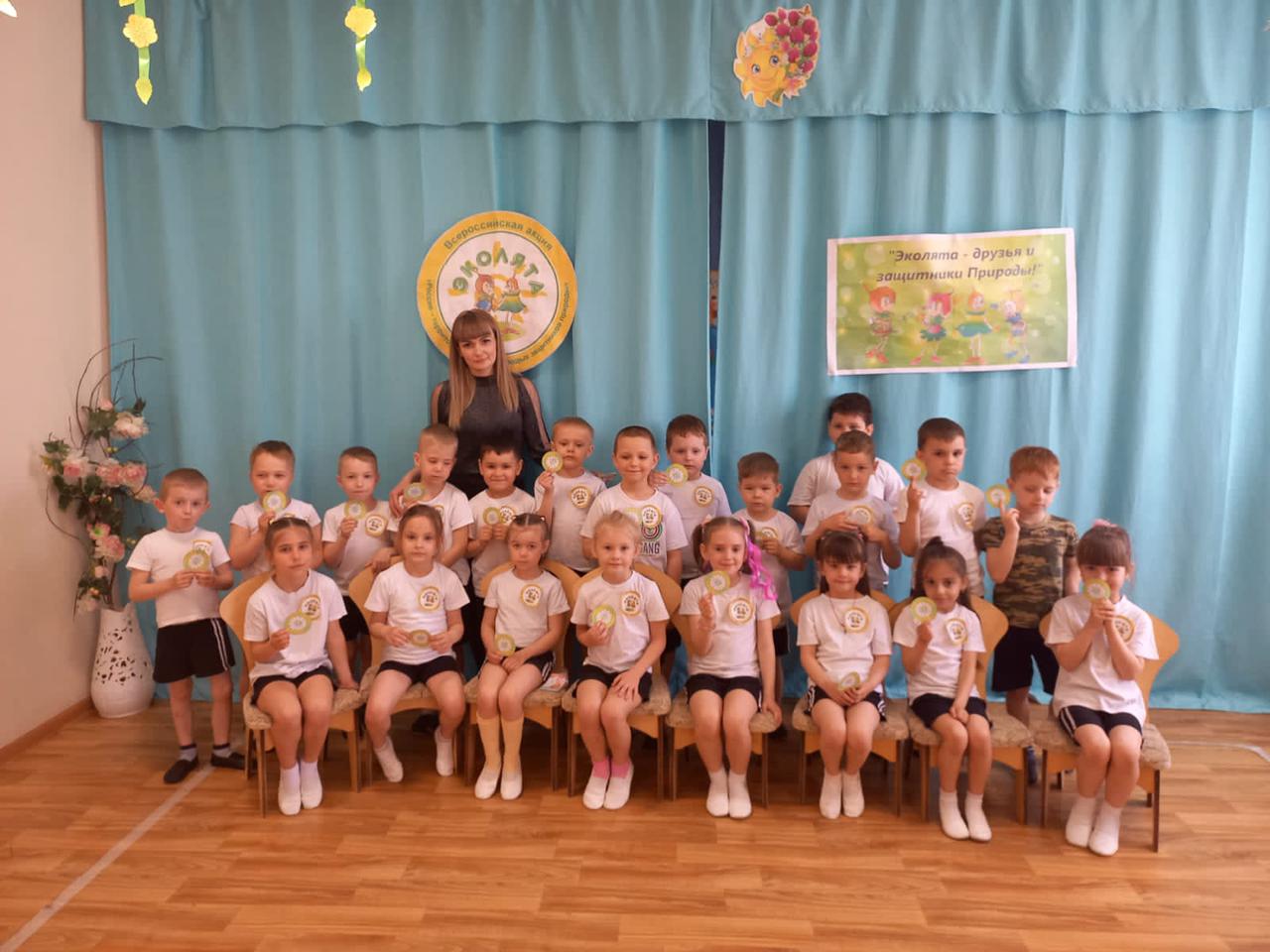 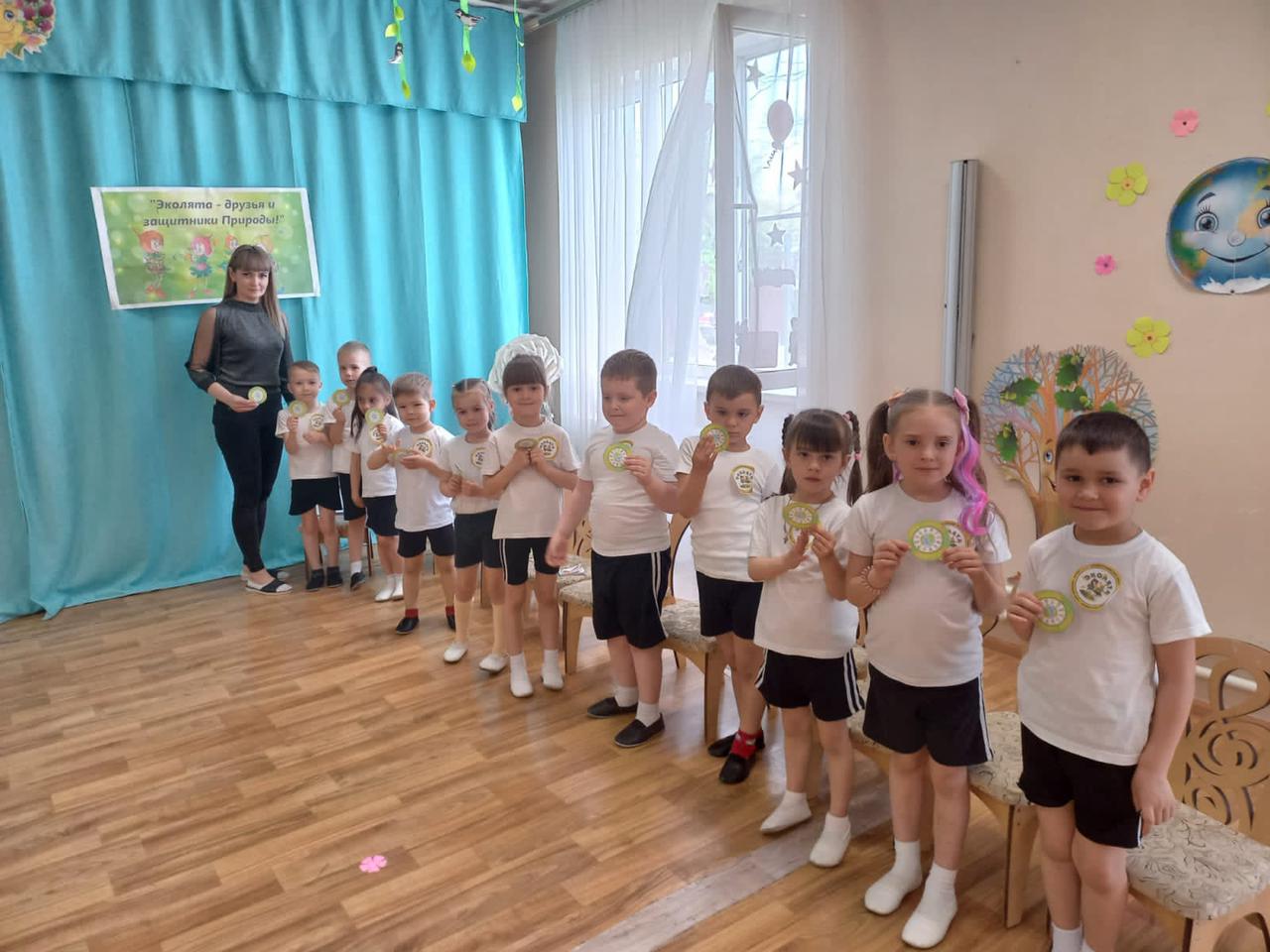 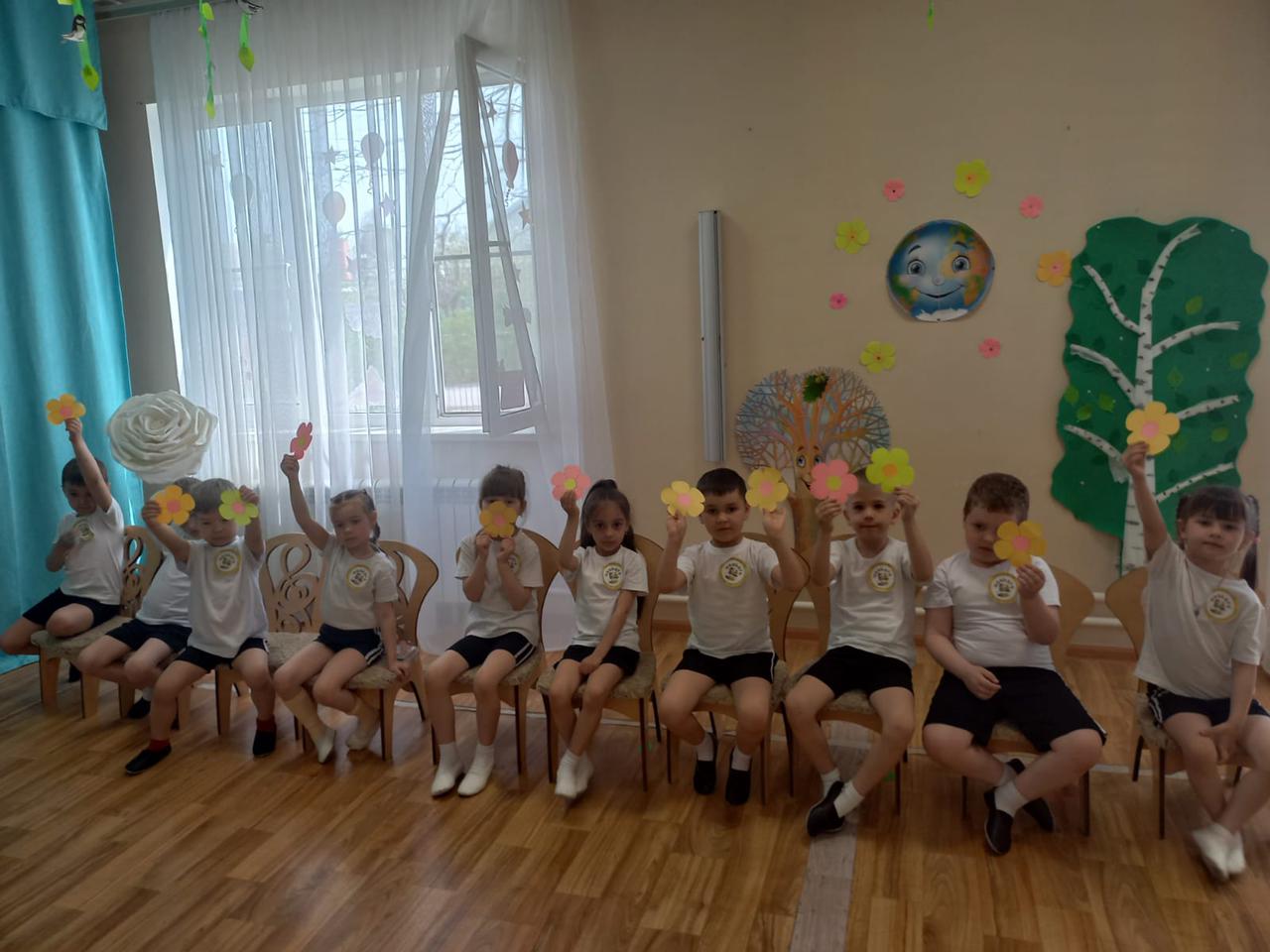 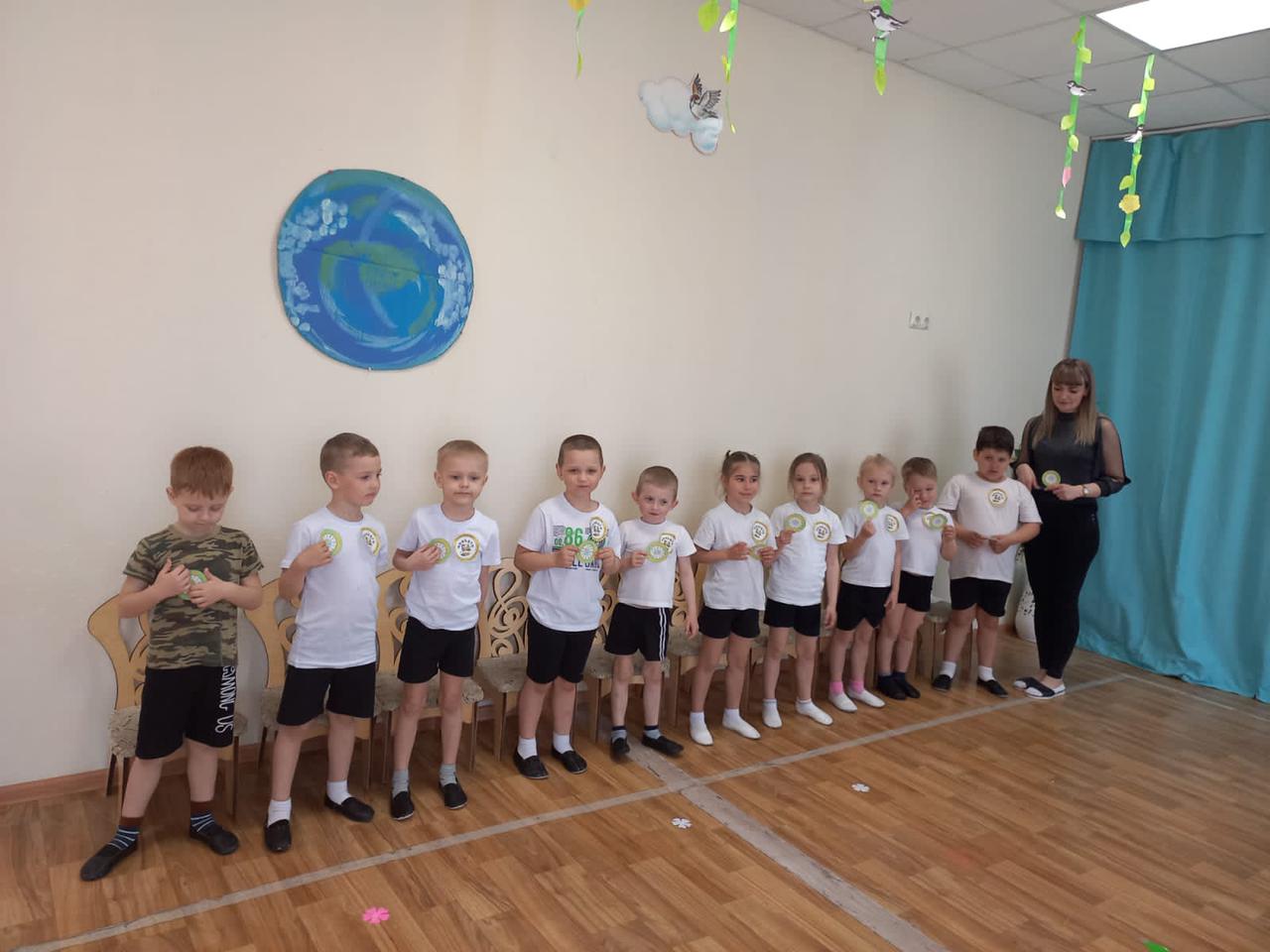 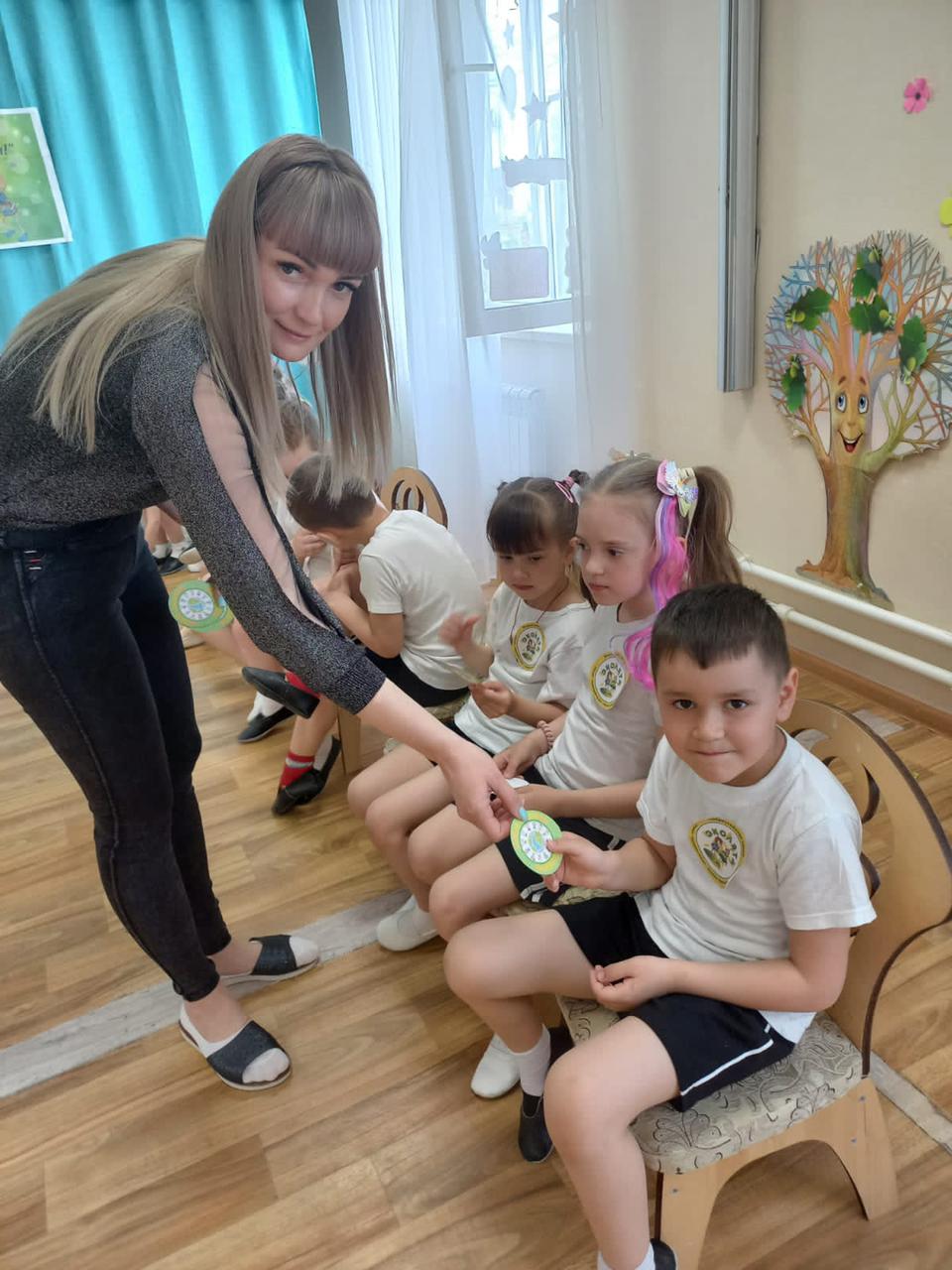 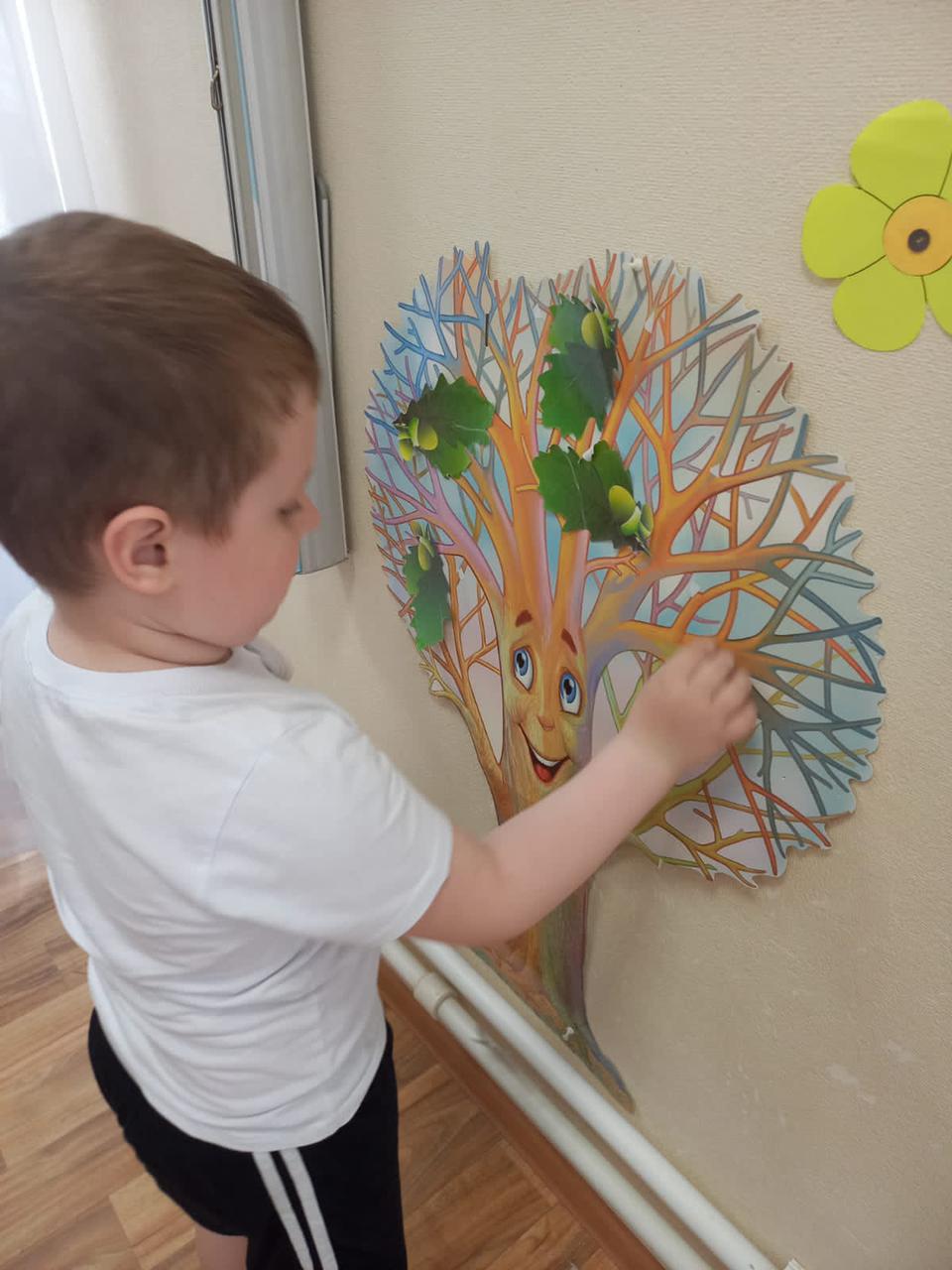 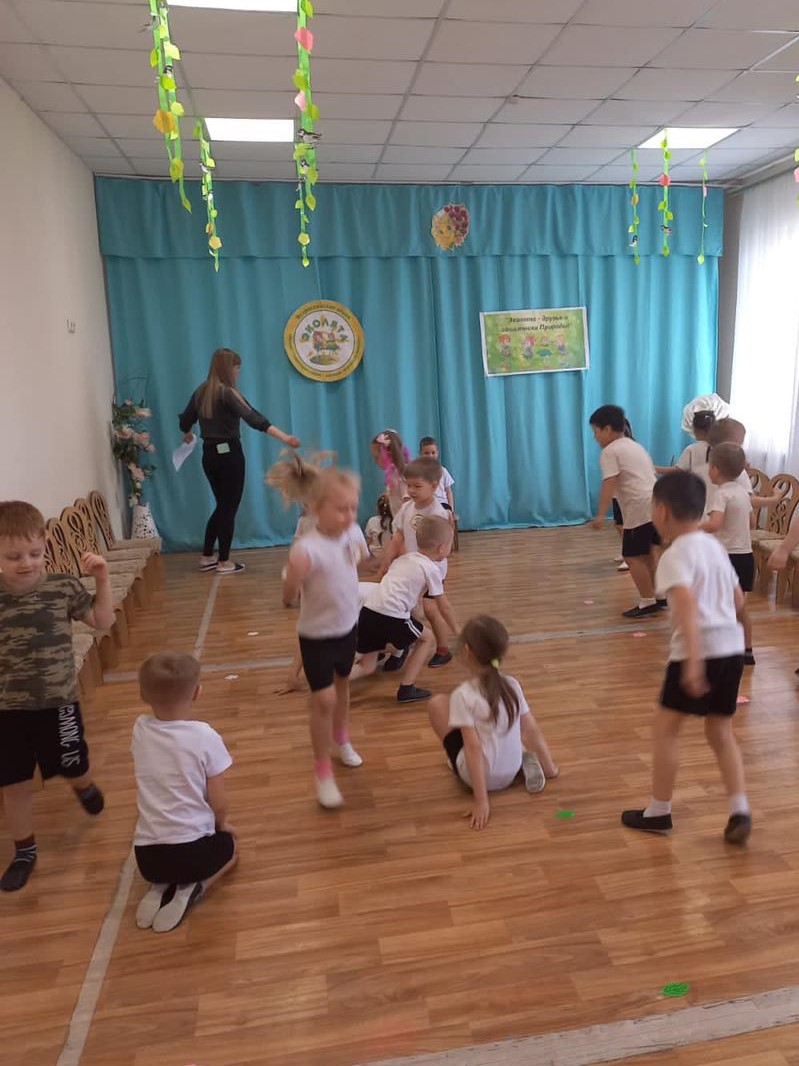 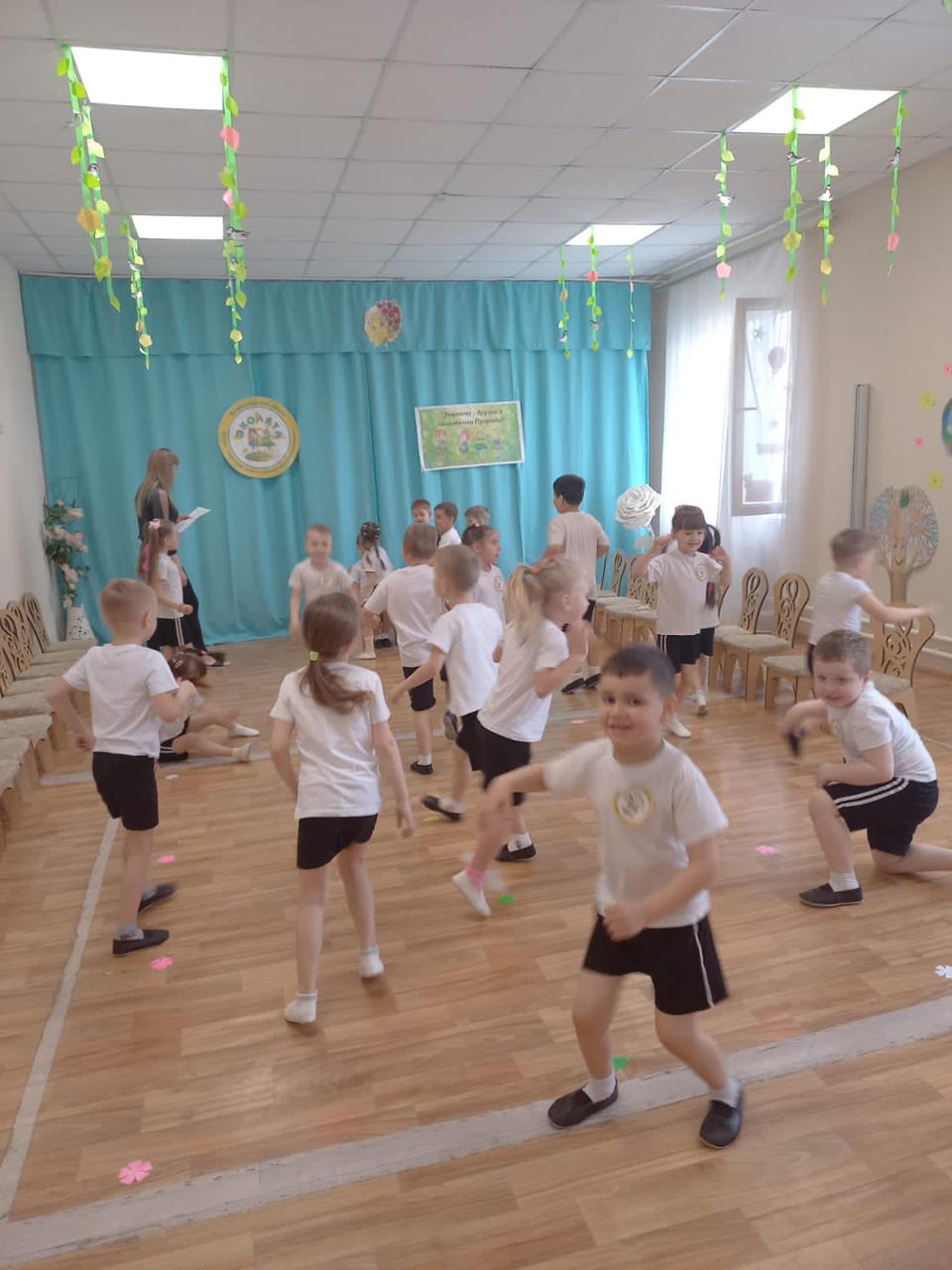 